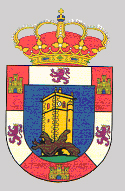 NOTA INFORMATIVAENTIERRO DE LA SARDINASe comunica a todos los vecinos que, ante las previsiones de lluvia, esta tarde se comerán las sardinas en el Salón Cultural en la hora fijada.El resto del programa continúa igual.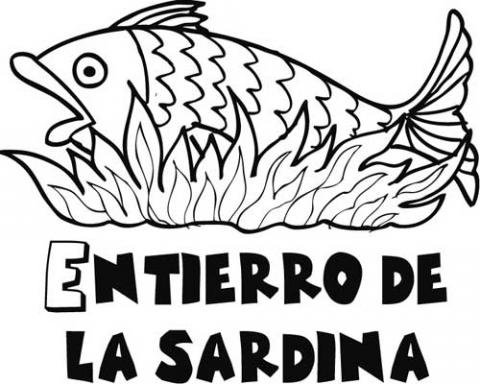 Aldea del Cano, a 5 de marzo.